СОВЕТ ДЕПУТАТОВЩЁЛКОВСКОГО МУНИЦИПАЛЬНОГО РАЙОНАМОСКОВСКОЙ ОБЛАСТИР Е Ш Е Н И Еот 27.02.2018 №  700/70О приеме осуществления части полномочийАдминистрации сельского поселения Анискинское Щёлковского муниципальногорайона Московской области по осуществлению выдачи разрешений на вырубку зеленых насаждений. В соответствии с Федеральным законом от 06.10.2003 №131-ФЗ «Об общих принципах организации местного самоуправления в Российской Федерации», Уставом Щёлковского муниципального района Московской области, Порядком заключения соглашений между органами местного самоуправления Щёлковского муниципального района и органами местного самоуправления городских и сельских поселений, входящих в состав Щёлковского муниципального района, о передаче (приеме) осуществления полномочий (части полномочий) по решению вопросов местного значения», утвержденным решением Совета депутатов Щёлковского муниципального района от 03.02.2015 № 70/13-26-НПА, решением Совета депутатов сельского поселения Анискинское Щёлковского муниципального района Московской области от 30 ноября 2017 № 185/11 «О передаче Щёлковскому муниципальному району части полномочий сельского поселения Анискинское по решению отдельных вопросов местного значения по выдаче разрешений на вырубку (снос), обрезку зеленых насаждений», Совет депутатов Щёлковского муниципального района,РЕШИЛ:1. Принять осуществление части полномочий Администрации сельского поселения Анискинское Щёлковского муниципального района Московской области по выдаче разрешений на вырубку зеленых насаждений на срок до 31.12.2018.2. Установить, что выполнение полномочий, указанных в пункте 1 настоящее решения, осуществляется за счёт межбюджетных трансфертов, передаваемых из бюджета сельского поселения Анискинское Щёлковского муниципального района Московской области в бюджет Щёлковского муниципального района объем, которых составляет 21 600 (двадцать одна тысяча шестьсот) рублей. 3. Направить копию настоящего решения в Администрацию Щёлковского муниципального района для подготовки совместно с Администрацией сельского поселения Анискинское Щёлковского муниципального района проекта соглашения о приеме полномочий, указанных в пункте 1 настоящего решения, и его последующего заключения на условиях указанных в настоящем решении.4. Настоящее решение подлежит размещению на официальном сайте Администрации Щёлковского муниципального района.Исполняющий полномочияПредседателя Совета депутатовЩёлковского муниципального района 	                             С.Г. Игнатенко  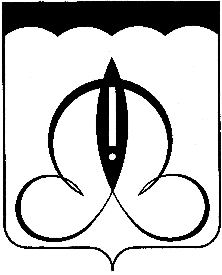 